Vollübertritt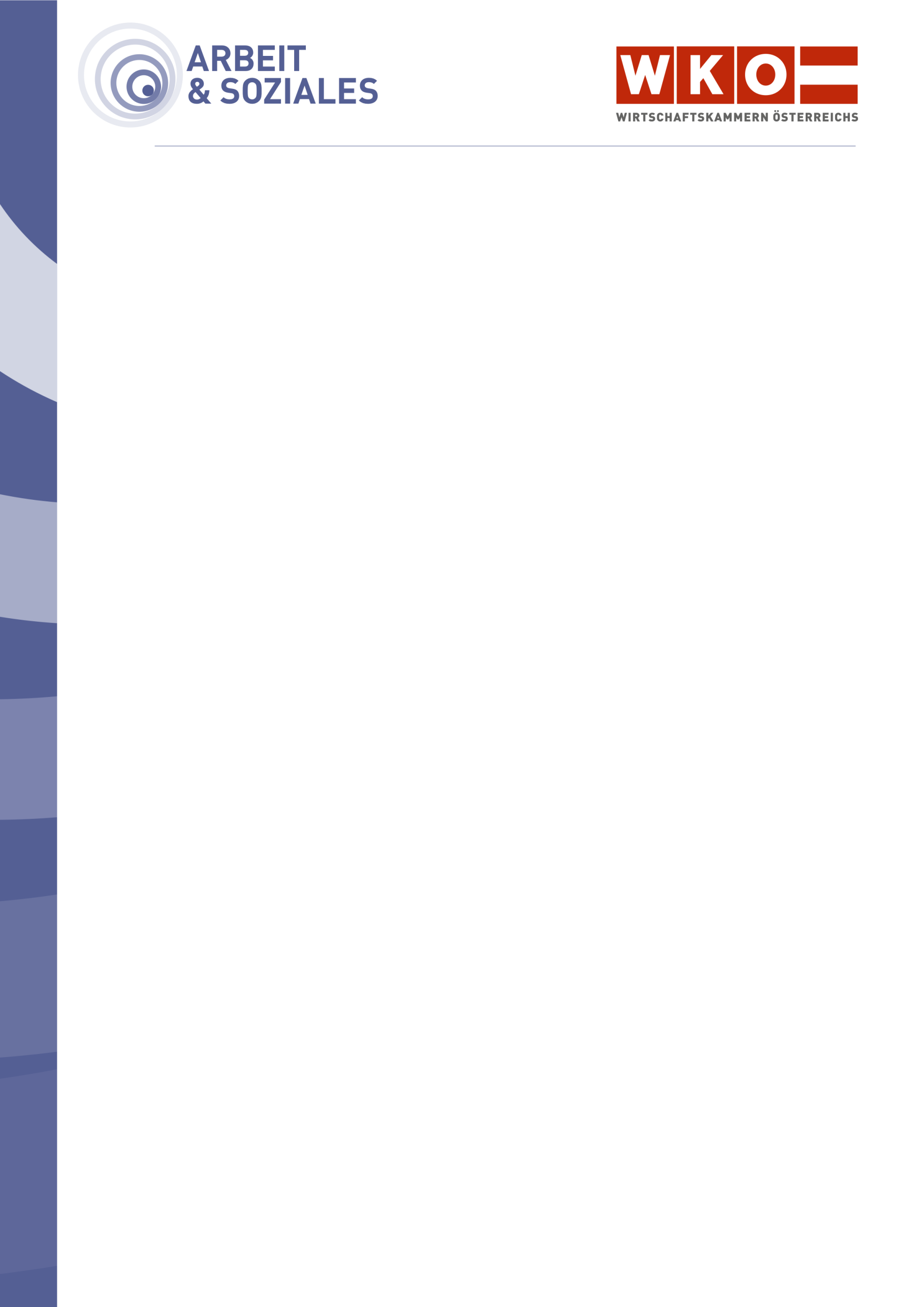 WICHTIGER HINWEIS:Um die Gefahr zu reduzieren, dass Sie unpassende Vertragsmuster verwenden oder Vertragsmuster in gesetzwidriger Weise abändern, ersuchen wir Sie aber, folgende Tipps zu beachten: Überprüfen Sie zuerst, ob das verwendete Vertragsmuster für Ihren arbeitsrechtlichen Sachverhalt passt!Nehmen Sie Änderungen nur in unbedingt notwendigem Ausmaß vor! Die Texte sind an die Bedürfnisse der Arbeitgeber angepasst und nützen die sich bietenden gesetzlichen (und kollektivvertraglichen) Möglichkeiten für Arbeitgeber aus.Im Falle von Unklarheiten wenden Sie sich bitte unbedingt an Ihren arbeitsrechtlichen Berater in der Wirtschaftskammer! Dieser kann Ihre konkreten Textentwürfe durchsehen und auf ihre Gesetzmäßigkeit überprüfen.Dieses Muster ist ein Produkt der Zusammenarbeit aller Wirtschaftskammern. Bei Fragen wenden Sie sich bitte an:Burgenland Tel. Nr.: 0590 907-2330, Kärnten Tel. Nr.: 0590 904, Niederösterreich Tel. Nr.: (02742) 851-0,Oberösterreich Tel. Nr.: 0590 909, Salzburg Tel. Nr.: (0662) 8888-397, Steiermark Tel. Nr.: (0316) 601-601,Tirol Tel. Nr.: 0590 905-1111, Vorarlberg Tel. Nr.: (05522) 305-1122, Wien Tel. Nr.: (01) 51450-1620Hinweis: Diese Information finden Sie auch im Internet unter http://wko.at. Alle Angaben erfolgen trotz sorgfältigster Bearbeitung ohne Gewähr. Eine Haftung der Wirtschaftskammern Österreichs ist ausgeschlossen. Bei allen personenbezogenen Bezeichnungen gilt die gewählte Form für beide Geschlechter!Zwischen der(im Folgenden Arbeitgeber genannt)und(im Folgenden Arbeitnehmer genannt)wird folgendeVereinbarung gemäß § 47 Abs. 3 BMVGgetroffen:Gemäß § 47 Abs. 1 des Betrieblichen Mitarbeitervorsorgegesetzes wird mit Wirkung ab ................... (Übertrittsstichtag) anstelle der Abfertigungsregelungen des Angestelltengesetzes bzw. Arbeiter-Abfertigungsgesetzes die Geltung der Bestimmungen des Betrieblichen Mitarbeitervorsorgegesetzes vereinbart. Ab dem Übertrittsstichtag werden daher für die weitere Dauer des Arbeitsverhältnisses Abfertigungsbeiträge (MV-Beiträge) zur Veranlagung durch die ausgewählte MV-Kasse entrichtet.Hinsichtlich der bis zum Übertrittsstichtag erworbenen Altabfertigungsanwartschaften erfolgt eine Übertragung auf die ausgewählte MV-Kasse. Der hierfür vom Arbeitgeber zu leistende Übertragungsbetrag wird einvernehmlich mit € ................... festgesetzt. Dieser Betrag wird in 5 jährlichen Raten in Höhe von je 20 % des Übertragungsbetrages zuzüglich Zinsen von 6 % des jährlichen Übertragungsbetrages an die MV-Kasse überwiesen. Der Arbeitgeber ist berechtigt, bei vorheriger Beendigung des Arbeitsverhältnisses in den nicht in § 14 Abs. 2 des Betrieblichen Mitarbeitervorsorgegesetzes genannten Fällen verpflichtet, einen noch offenen restlichen Übertragungsbetrag vorzeitig an die MV-Kasse zu überweisen.Im Hinblick auf diese Vereinbarung sind sämtliche gesetzlichen und kollektivvertraglichen Altabfertigungsanwartschaften vollständig abgegolten und finden auch insoweit die Bestimmungen des Betrieblichen Mitarbeitervorsorgegesetzes Anwendung. Ein späterer Abfertigungsanspruch für diese Altabfertigungsanwartschaften richtet sich ebenso wie für die nach dem Übertrittsstichtag erworbene gesetzliche Abfertigungsanwartschaft ausschließlich gegen die ausgewählte MV-Kasse.Firma ........................................................................................................Herrn/Frau .....................................................................................................................................,am ..............................OrtDatum..................................................................................................................................................................................................Arbeitgebergelesen und ausdrücklich einverstandenArbeitnehmer